Об утверждении Порядка уведомления лицами, замещающими должности руководителей организаций, подведомственных администрации города Канаш Чувашской Республики, о возникновении не зависящих от них обстоятельств, препятствующих соблюдению требований о предотвращении или об урегулировании конфликта интересов, исполнения обязанностей, установленных Федеральным законом от 25 декабря 2008 г. № 273-ФЗ «О противодействии коррупции», другими федеральными законами в целях противодействия коррупции В соответствии с Федеральным законом от 25 декабря 2008 г. № 273-ФЗ «О противодействии коррупции», в целях повышения эффективности реализации мер по предупреждению коррупции в организациях, подведомственных администрации города Канаш Чувашской Республики, Администрация города Канаш Чувашской Республики постановляет:1. Утвердить Порядок уведомления лицами, замещающими должности руководителей организаций, подведомственных администрации города Канаш Чувашской Республики, о возникновении не зависящих от них обстоятельств, препятствующих соблюдению требований о предотвращении или об урегулировании конфликта интересов, исполнения обязанностей, установленных Федеральным законом от 25 декабря 2008 г. № 273-ФЗ «О противодействии коррупции», другими федеральными законами в целях противодействия коррупции согласно приложению к настоящему постановлению2. Контроль за исполнением настоящего постановления возложить на управляющего делами – начальника отдела организационного-контрольной и кадровой работы администрации города Канаш Чувашской Республики Козлову Татьяну Александровну.  3. Настоящее постановление вступает в силу после его официального опубликования.                                           Приложениеутвержден постановлением администрации города Канаш Чувашской Республики от ____________ 2024 г. № ____ПОРЯДОКуведомления лицами, замещающими должности руководителей организаций, подведомственных администрации города Канаш Чувашской Республики, о возникновении не зависящих от них обстоятельств, препятствующих соблюдению требований о предотвращении или об урегулировании конфликта интересов, исполнения обязанностей, установленных Федеральным законом от 25 декабря 2008 г. № 273-ФЗ «О противодействии коррупции», другими федеральными законами в целях противодействия коррупции1. Настоящим Порядком определяется порядок уведомления лицами, замещающими должности руководителей организаций, подведомственных администрации города Канаш Чувашской Республики, (далее также – организация), о возникновении не зависящих от них обстоятельств, препятствующих соблюдению требований о предотвращении или об урегулировании конфликта интересов, исполнения обязанностей, установленных Федеральным законом от 25 декабря 2008 г. № 273-ФЗ «О противодействии коррупции», другими федеральными законами в целях противодействия коррупции, а также рассмотрения указанного уведомления.2. Лицо, замещающее должность руководителя организации, в течение трех рабочих дней со дня, когда ему стало известно о возникновении не зависящих от него обстоятельств, препятствующих соблюдению требований о предотвращении или об урегулировании конфликта интересов, исполнения обязанностей, установленных Федеральным законом от 25 декабря 2008 г. № 273-ФЗ «О противодействии коррупции», другими федеральными законами в целях противодействия коррупции, обязано представить в отдел организационно-контрольной и кадровой работы администрации города Канаш Чувашской Республики (далее – структурное подразделение) уведомление об этом в форме документа на бумажном носителе или в форме электронного документа с приложением документов, иных материалов и (или) информации (при наличии),  подтверждающих факт наступления не зависящих от него обстоятельств (далее – уведомление). В случае, если указанные обстоятельства препятствуют подаче уведомления в установленный срок, такое уведомление должно быть подано не позднее 10 рабочих дней со дня прекращения указанных обстоятельств.3. Уведомление оформляется по форме согласно приложению к настоящему Порядку и представляется лично или любым доступным средством связи в структурное подразделение.4. Структурным подразделением осуществляется рассмотрение уведомления и подготовка мотивированного заключения по результатам его рассмотрения. При подготовке мотивированного заключения должностные лица структурного подразделения имеют право проводить собеседование с руководителем организации, представившим уведомление, получать от него письменные пояснения, а также направлять в установленном порядке запросы в государственные органы, органы местного самоуправления и заинтересованные организации. Уведомление и мотивированное заключение в течение семи рабочих дней со дня поступления уведомления представляются председателю комиссии по обеспечению соблюдения лицами, замещающими должности руководителей организаций, подведомственных администрации города Канаш Чувашской Республики, обязанностей, установленных в целях противодействия коррупции (далее – комиссия).В случае направления запросов уведомление и мотивированное заключение представляются председателю комиссии в течение 45 дней со дня поступления уведомления. Указанный срок может быть продлен, но не более чем на 30 дней.5. Рассмотрение уведомления комиссией осуществляется в соответствии с положением, утвержденным постановлением администрации города Канаш Чувашской Республики.Уведомлениелица, замещающего должность руководителя организации, подведомственной администрации города Канаш Чувашской Республики, о возникновении не зависящих от него обстоятельств, препятствующих соблюдению требований о предотвращении или об урегулировании конфликта интересов, исполнения обязанностей, установленных Федеральным законом от 25 декабря 2008 г. № 273-ФЗ «О противодействии коррупции», другими федеральными законами в целях противодействия коррупцииСообщаю о возникновении не зависящих от меня обстоятельств, препятствующих соблюдению требований о предотвращении или об урегулировании конфликта интересов, исполнения обязанностей, установленных Федеральным законом от 25 декабря 2008 г. № 273-ФЗ «О противодействии коррупции», другими федеральными законами в целях противодействия коррупции.__________________________________________________________________________(указываются все причины и обстоятельства, необходимые для того, чтобы сделать вывод о____________________________________________________________________________________________________________________наличии причинно-следственной связи между возникновением не зависящих от руководителя организации____________________________________________________________________________________________________________________обстоятельств и невозможностью соблюдения им требований об урегулировании конфликта интересов, ____________________________________________________________________________________________________________________исполнения обязанностей, установленных Федеральным законом от 25 декабря 2008 г. № 273-ФЗ ____________________________________________________________________________________________________________________ «О противодействии коррупции», другими федеральными законами в целях противодействия коррупции)К уведомлению прилагаю следующие документы, иные материалы и (или) информацию, подтверждающие факт наступления не зависящих от меня обстоятельств:____________________________________________________________________________________________________________________ (указываются документы, иные материалы и (или) информация, подтверждающие факт наступления ____________________________________________________________________________________________________________________не зависящих от него обстоятельств при наличии)Чӑваш РеспубликинКАНАШ ХУЛААДМИНИСТРАЦИЙĔЙЫШĂНУ____________ № ____________Канаш хули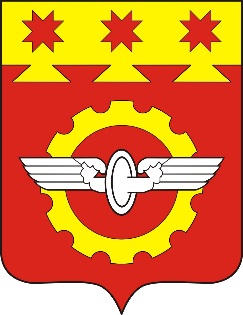 АДМИНИСТРАЦИЯГОРОДА КАНАШ                                                                                                                                     Чувашской РеспубликиПОСТАНОВЛЕНИЕ____________№__________    город КанашГлава города В.Н. МихайловПриложениек Порядку уведомления лицами, замещающими должности руководителей организаций,  подведомственных администрации города Канаш Чувашской Республики, о возникновении не зависящих от них обстоятельств, препятствующих соблюдению требований о предотвращении или об урегулировании конфликта интересов, исполнения обязанностей, установленных Федеральным законом от 25 декабря 2008 г. № 273-ФЗ «О противодействии коррупции», другими федеральными законами в целях противодействия коррупцииФОРМАот ________________________________              Ф.И.О. (последнее – при наличии)__________________________________       адрес места жительства, контактный телефонПриложениек Порядку уведомления лицами, замещающими должности руководителей организаций,  подведомственных администрации города Канаш Чувашской Республики, о возникновении не зависящих от них обстоятельств, препятствующих соблюдению требований о предотвращении или об урегулировании конфликта интересов, исполнения обязанностей, установленных Федеральным законом от 25 декабря 2008 г. № 273-ФЗ «О противодействии коррупции», другими федеральными законами в целях противодействия коррупцииФОРМАот ________________________________              Ф.И.О. (последнее – при наличии)__________________________________       адрес места жительства, контактный телефон(дата)(подпись лица, составившего уведомление)